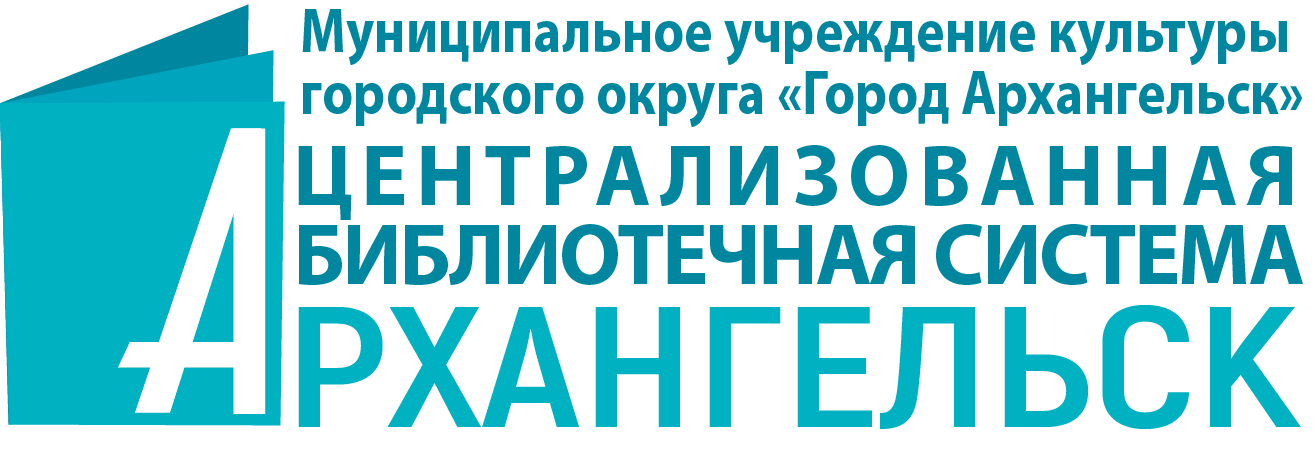 Информационное письмооб организации и проведении онлайн-акции «Ромашковый букет»Дорогие друзья!Ко Дню семьи, любви и верности Центральная городская библиотека им. М. В. Ломоносова запускает онлайн-акцию «Ромашковый букет» в социальной сети «ВКонтакте».Цель акции: способствовать формированию у жителей города Архангельска ценностного отношения к семейным устоям и интереса к истории и традициям русского народа.8 июля в России отмечается День семьи, любви и верности. Этот праздник появился благодаря Муромскому князю Петру и его жене Февронии, которые издревле считались на Руси покровителями семьи и брака. Праздник олицетворяет преданность и верность своим родным и настоящую крепкую любовь, которая выдерживает все испытания.Главный символ Дня семьи, любви и верности – ромашка. В день празднования плетут венки из ромашек, дарят букеты и «февроньки» — открытки с изображением ромашек или других символов семьи.Предлагаем библиотекарям и жителям города Архангельска записать видеоролик,  собрав «Ромашковый букет» в виде стихотворений, пожеланий, комплиментов своим родным и близким. Приглашаем, не только прочитать стихотворение или пожелание, но и обязательно поделиться секретами своей семейной жизни, признаться в любви, используя стихи известных поэтов, сказать слова благодарности своей семье и дорогим сердцу людям.Сроки проведения акции: с 1 июля по 8 июля 2022 года.Условия проведения онлайн-акции:Участники самостоятельно подбирают стихотворение (отрывок), поздравления, пожелания ко Дню любви, семьи и верности и записывают видеоролик;Видео должно быть горизонтальным, длительность не более 5 минут;Готовый видеоролик и заявку на участие в онлайн-акции (Приложение 1) необходимо прислать до 6 июля на адрес организатора акции cbsmic@mail.ru;8 июля видеоролики будут транслироваться в группе социальной сети «ВКонтакте»: «Библиотеки Архангельска» (https://vk.com/arhlib) с хэштегом #РомашковыйБукет #Муниципальныебиблиотеки_Архангельска;Все участники получат сертификаты в электронном виде на адрес электронной почты, указанный в заявке до конца июля 2022 года.Адрес и контактный телефон организатора онлайн-акции«Ромашковый букет»:Третьякова Анастасия Владимировна, методист отдела инновационно-методической деятельности и библиотечного маркетинга ЦГБ им. М.В. Ломоносова, тел.(8182) 20-15-76, e-mail: cbsmic@mail.ru.Приложение №1к онлайн-акции«Ромашковый букет»ЗАЯВКАна участие в онлайн-акции «Ромашковый букет»Ф.И.О. участника __________________________________________________________________________________________________________________Контактный телефон, адрес электронной почты: ____________________________________________________________________________________________________________________________________С информационным письмом об организации и проведении онлайн-акции «Ромашковый букет» ознакомлен и согласен на дальнейшее возможное издание и переиздание моих творческих работ в сети Интернет с указанием авторов на безвозмездной основе. В соответствии с Федеральным законом от 27.07.2006 № 152-ФЗ «О персональных данных», даю согласие МУК ГО «Город Архангельск» «Централизованная библиотечная система» (163000. г. Архангельск, пр. Троицкий, 64) на обработку предоставленных мною персональных данных и использование их в рамках организации и проведения онлайн-акции «Ромашковый букет».Подпись участника акции ____________________ "____"_________2022 г.